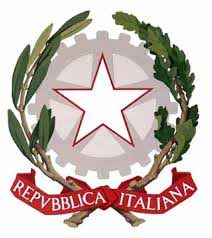 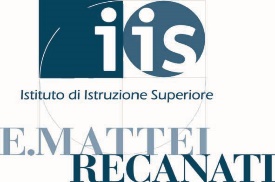 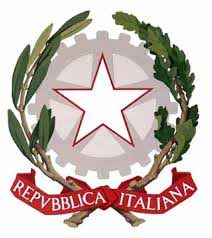 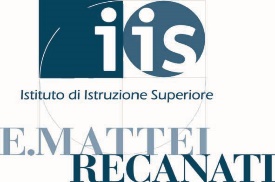 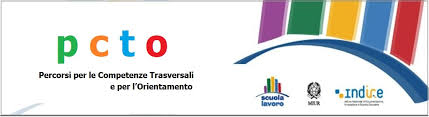 SCHEDA DI VALUTAZIONE STUDENTE(a cura della struttura ospitante)RUBRICA DELLECOMPETENZELivelli: 4 = Ottimo, 3= Buono, 2= Sufficiente, 1=InsufficienteDataTutor  aziendale___________________________     Responsabile dell’Azienda/Ente______________________________Studente: _______________________________________«COGNOME_e_NOME_ALUNNI»Ente/Azienda:	«AZIENDA»«AZIENDA»«AZIENDA»Classe:«CLASSE»Ufficio/servizio:Responsabile: «COGNOME_e_NOME_TUTOR_AZIENDALE»Qualifica:Alternanza Scuola-Lavoro: dal «DAL» al «AL»	N. SETTIMANE:_____RUOLO IMPLICATO....................................................................................................................Alternanza Scuola-Lavoro: dal «DAL» al «AL»	N. SETTIMANE:_____RUOLO IMPLICATO....................................................................................................................Alternanza Scuola-Lavoro: dal «DAL» al «AL»	N. SETTIMANE:_____RUOLO IMPLICATO....................................................................................................................Alternanza Scuola-Lavoro: dal «DAL» al «AL»	N. SETTIMANE:_____RUOLO IMPLICATO....................................................................................................................Alternanza Scuola-Lavoro: dal «DAL» al «AL»	N. SETTIMANE:_____RUOLO IMPLICATO....................................................................................................................Alternanza Scuola-Lavoro: dal «DAL» al «AL»	N. SETTIMANE:_____RUOLO IMPLICATO....................................................................................................................COMPITI DI REALTA’TECNICO …………………………………………………………………………………………………………………Utilizza con precisione strumentazioni e tecnologie specifiche del settore.  Comunica nella lingua italiana, straniera e con linguaggio tecnico-professionale appropriatoManifesta intraprendenza, curiosità e spirito di iniziativaAcquisisce autonomia nello svolgimento delle mansioni assegnateE’ capace di osservare e trascrivere le esperienzeRispetta le regoleInteragisce con gli altreE’ capace di relazionarsi con gli altriTECNICO …………………………………………………………………………………………………………………Utilizza con precisione strumentazioni e tecnologie specifiche del settore.  Comunica nella lingua italiana, straniera e con linguaggio tecnico-professionale appropriatoManifesta intraprendenza, curiosità e spirito di iniziativaAcquisisce autonomia nello svolgimento delle mansioni assegnateE’ capace di osservare e trascrivere le esperienzeRispetta le regoleInteragisce con gli altreE’ capace di relazionarsi con gli altriTECNICO …………………………………………………………………………………………………………………Utilizza con precisione strumentazioni e tecnologie specifiche del settore.  Comunica nella lingua italiana, straniera e con linguaggio tecnico-professionale appropriatoManifesta intraprendenza, curiosità e spirito di iniziativaAcquisisce autonomia nello svolgimento delle mansioni assegnateE’ capace di osservare e trascrivere le esperienzeRispetta le regoleInteragisce con gli altreE’ capace di relazionarsi con gli altriTECNICO …………………………………………………………………………………………………………………Utilizza con precisione strumentazioni e tecnologie specifiche del settore.  Comunica nella lingua italiana, straniera e con linguaggio tecnico-professionale appropriatoManifesta intraprendenza, curiosità e spirito di iniziativaAcquisisce autonomia nello svolgimento delle mansioni assegnateE’ capace di osservare e trascrivere le esperienzeRispetta le regoleInteragisce con gli altreE’ capace di relazionarsi con gli altriTECNICO …………………………………………………………………………………………………………………Utilizza con precisione strumentazioni e tecnologie specifiche del settore.  Comunica nella lingua italiana, straniera e con linguaggio tecnico-professionale appropriatoManifesta intraprendenza, curiosità e spirito di iniziativaAcquisisce autonomia nello svolgimento delle mansioni assegnateE’ capace di osservare e trascrivere le esperienzeRispetta le regoleInteragisce con gli altreE’ capace di relazionarsi con gli altriFOCUSPUNTIPUNTIPUNTIDESCRITTORICOMPETENZECompetenze scientifiche, tecnologiche e digitali44Usa le strumentazioni e le tecnologie ad essa associate con precisione, destrezza e efficienza. Trova soluzione ai problemi tecnici, unendo manualità, spirito pratico a intuizioneEssere precisi   nell’utilizzo degli strumenti e delle tecnologieCompetenze scientifiche, tecnologiche e digitali33Usa le strumentazioni e le tecnologie ad essa associate con discreta precisione e destrezza. Trova soluzione ad alcuni problemi tecnici con discreta manualità, spirito pratico e discreta intuizioneEssere precisi   nell’utilizzo degli strumenti e delle tecnologieCompetenze scientifiche, tecnologiche e digitali22Usa le strumentazioni e le tecnologie ad essa associate al minimo delle loro potenzialitàEssere precisi   nell’utilizzo degli strumenti e delle tecnologieCompetenze scientifiche, tecnologiche e digitali11Utilizza le strumentazioni e le tecnologie ad essa associate in modo assolutamente inadeguatoEssere precisi   nell’utilizzo degli strumenti e delle tecnologieComunicazione nella lingua italiana e inglese44Ha un linguaggio ricco e articolato anche in lingua ingleseUsare un appropriato linguaggio tecnico professionaleComunicazione nella lingua italiana e inglese33La padronanza del linguaggio, compresi i termini settoriali -tecnici - professionali anche in lingua inglese da parte dell’allievo è soddisfacenteUsare un appropriato linguaggio tecnico professionaleComunicazione nella lingua italiana e inglese22Mostra di possedere un minimo lessico settoriale - tecnico-professionale anche in lingua ingleseUsare un appropriato linguaggio tecnico professionaleComunicazione nella lingua italiana e inglese11Presenta lacune nel linguaggio settoriale - tecnico-professionale anche in lingua ingleseUsare un appropriato linguaggio tecnico professionaleManifesta intraprendenzae curiosità nel voler approfondire il progetto su cui stalavorando.44È interessato a conoscere il contesto e le finalità di lavoro nel proprio settore ed è propositivo circa le soluzioni tecniche da adottareSviluppare imprenditorialità e spirito diiniziativaManifesta intraprendenzae curiosità nel voler approfondire il progetto su cui stalavorando.33È interessato a conoscere il contesto e le finalità di lavoro nel proprio settoreSviluppare imprenditorialità e spirito diiniziativaManifesta intraprendenzae curiosità nel voler approfondire il progetto su cui stalavorando.22Si limita ad eseguire le operazioni richiesteSviluppare imprenditorialità e spirito diiniziativaManifesta intraprendenzae curiosità nel voler approfondire il progetto su cui stalavorando.11Non è in grado di eseguire le operazioni richiesteSviluppare imprenditorialità e spirito diiniziativaAutonomia nello svolgimento delle mansioni assegnate.4È completamente autonomo nello svolgere il compito, nell’uso della strumentazione o apparecchiatura e/o delle informazioni, anche in situazioni nuove.Imparare ad imparareAutonomia nello svolgimento delle mansioni assegnate.3È completamente autonomo nello svolgere il compito nell’uso della strumentazione o apparecchiatura e/o delle informazioni.Imparare ad imparareAutonomia nello svolgimento delle mansioni assegnate.2Ha un’autonomia limitata nello svolgere il compito, nell’uso della strumentazione o apparecchiatura e/o delle informazioni e qualche volta necessita di spiegazioni integrative e di guida.Imparare ad imparareAutonomia nello svolgimento delle mansioni assegnate.1Non è autonomo nello svolgimento del compito, richiede spiegazioni e  guida costanti.Imparare ad imparareCapacità di osservare le esperienze e trascriverle in modo autonomo4Osserva e prende appunti puntualmente.Spirito di osservazioneCapacità di osservare le esperienze e trascriverle in modo autonomo3Osserva e prende appunti.Spirito di osservazioneCapacità di osservare le esperienze e trascriverle in modo autonomo2Osserva e prende appunti in modo discontinuo.Spirito di osservazioneCapacità di osservare le esperienze e trascriverle in modo autonomo1Si distrae e non prende appunti.Spirito di osservazioneRispetto delle regole4Sempre puntuale e rispettoso del regolamento aziendaleSaper rispettare le regoleRispetto delle regole3Per lo più puntuale, a volte non rispetta il regolamento aziendale.Saper rispettare le regoleRispetto delle regole2Non sempre è puntuale e a volte non rispetta il regolamento aziendale.Saper rispettare le regoleRispetto delle regole1Non è puntuale e non rispetta il regolamento aziendale.Saper rispettare le regoleCapacità interpersonali4Sa interagire con gli altri in ambito lavorativo ed è propositivo nella risoluzione dei problemi Capacità di relazionarsiCapacità interpersonali3Sa interagire con gli atri in ambito lavorativo ma è poco propositivo nella risoluzione dei problemiCapacità di relazionarsiCapacità interpersonali2Interagisce in maniera limitata con gli atri in ambito lavorativo e si limita ad eseguire i compiti assegnatiCapacità di relazionarsiCapacità interpersonali1Non sa interagire con gli atri in ambito lavorativo Capacità di relazionarsi4321